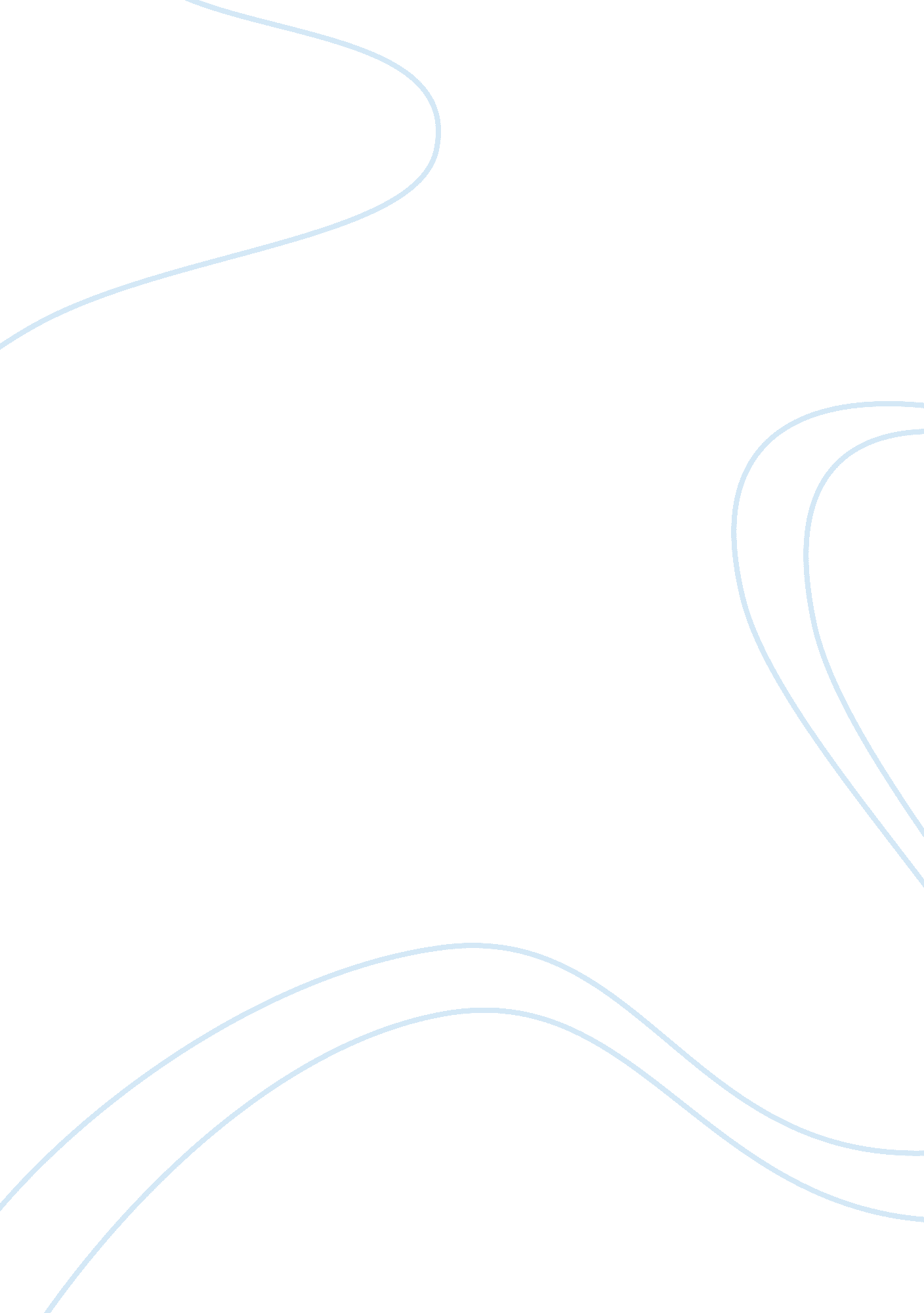 Corrigendum: generating functionals for computational intelligence: the fisher in...Health & Medicine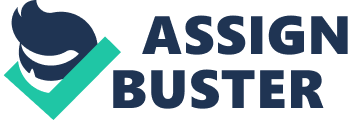 A corrigendum on Generating functionals for computational intelligence: the Fisher information as an objective function for self-limiting Hebbian learning rules 
by Echeveste, R., and Gros, C. (2014). Front. Robot. AI 1: 1. doi: 10. 3389/frobt. 2014. 00001 In formula (10) of ( Echeveste and Gros, 2014 ) the Fisher information with respect to the synaptic flux was formulated formally as an integral over the postsynaptic activity y , without stating explicitly that the postsynaptic activity y = y (y) is actually a function of the N w presynaptic activities y = ( y 1 , … , y N w ) . The correct version of equation (10) is hence F w = ∫ ( ∑ j = 1 N w w j ∂ ∂ w j ln ⁡ ( p ( y ( y ) ) ) 2 × p ( y ) d y . The functional dependence of the postsynaptic y on the presynapticywas implicitly used in equation (12) and in the derivation of the synaptic plasticity rules, but otherwise not explicitly stated. Acknowledgments The support of the German Science Foundation (DFG) and the German Academic Exchange Service (DAAD) are acknowledged. Reference Echeveste, R., and Gros, C. (2014). Generating functionals for computational intelligence: the Fisher information as an objective function for self-limiting Hebbian learning rules. Front. Robot. AI 1: 1. doi: 10. 3389/frobt. 2014. 00001 CrossRef Full Text | Google Scholar 